SĒMES  SĀKUMskola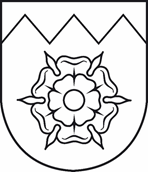 Izglītības iestādes reģistrācijas Nr. 4311900233Nodokļu maksātāja reģistrācijas Nr.90009194425Ezera iela 17, Sēmes pagasts, Tukuma novads, LV-3110 Tālrunis/fakss 63181611, e-pasts: semesskola@tukums.lvAPSTIPRINU:Sēmes sākumskolas direktore____________________N. Liepiņa02.01.2019.IEKŠĒJIE NOTEIKUMITukuma novada Sēmes pagastā02.01.2019.                                                                                                                             Nr. 1/2019Kārtība, kādā tiek reģistrēti Sēmes sākumskolas skolēnu kavējumi un notiek skolēnu vecāku, pašvaldības vai valsts iestāžu informēšana par skolēnu neattaisnotiem mācību stundu kavējumiem            Izdota saskaņā ar:Latvijas Republikas Ministru kabineta2011.gada 1.februāra noteikumiem Nr. 89 „Kārtība, kādā izglītības iestāde informē izglītojamo vecākus, pašvaldības vai valsts iestādes, ja izglītojamais bez attaisnojoša iemesla neapmeklē izglītības iestādi”.I.                   Vispārīgie noteikumi1.      Iekšējie noteikumi nosaka kārtību, kādā skola veic skolēnu kavējumu reģistrāciju un uzskaiti un informē skolēnu vecākus vai personas, kas viņus aizstāj (turpmāk -  vecāki), Tukuma novadu pašvaldību vai valsts iestādes ja skolēns bez attaisnojoša iemesla neapmeklē skolu.2.      Ar šiem noteikumiem skolēni un viņu vecāki tiek iepazīstināti katra mācību gada sākumā  un skolas mājas lapā. Par iepazīšanos ar šiem noteikumiem skolēni un vecāki parakstās skolēnu dienasgrāmatās.II.                Skolēnu kavējumu reģistrācija un uzskaite3.      Pedagogi elektroniskajā žurnālā  reģistrē skolēnu ierašanos vai neierašanos skolā, stundas sākuma kavējumu katru mācību stundu.4.      Skolēnu vecāki  informē par skolēna kavējumu pirmās kavētās dienas laikā no plkst. 7.45 līdz 9.00 vai iepriekšējā dienā, norādot skolēna vārdu, uzvārdu, klasi vai grupu  un kavējuma iemeslu:4.1.klases, grupas  audzinātāju (personīgā tālruņa numurs skolēna dienasgrāmatā  63181611 – skolotāju istaba vai elektroniski uz lietvedes e-pasta adresi : sintija.subota@tukums.lv 4.2.direktores vietnieci izglītības jomā  (I. Zauere  – 63181611) vai elektroniski: inguna.zauere@tukums.lv 5.        Klašu, grupu  audzinātāji ievada ziņas par skolēnu attaisnotajiem kavējumiem, ja skolēni piedalās skolas atļautos pasākumos, elektroniskajā žurnālā ne vēlāk kā līdz katras dienas plkst. 9.00.6.        Ja skolēns bez attaisnojoša iemesla neapmeklē skolu, klases audzinātājs mācību dienas laikā sazinās ar vecākiem, lai noskaidrotu neierašanās iemeslus.7.        Ja divu mācību dienu laikā klases, grupas audzinātājs nav varējis iegūt informāciju par skolēna kavējuma iemeslu, viņš par to informē skolas administrāciju, kura turpina meklēt kontaktus ar skolēna vecākiem.8.        Mācību stundas, mācību ekskursijas, projektus un obligātos audzināšanas un sporta pasākumus nedrīkst kavēt bez attaisnojoša iemesla. Nedēļas laikā pēc kavējuma skolēnam jāiesniedz klases audzinātājam attaisnojošs dokuments: par 1 – 2 dienu kavējumu vecāku vai personu, kas viņus aizstāj, attaisnojošs dokuments, par 3 un vairāk dienām ģimenes vai ārstējošā ārsta medicīniskā izziņa. Ja vienas nedēļas laikā attaisnojošs dokuments netiek iesniegts, kavējums tiek uzskatīts par neattaisnotu. Par skolēna kavējumu attaisnojošiem dokumentiem tiek uzskatīti:8.1.           direktores atļauja piedalīties skolas pasākumos vai pasākumos, kuros skolēns pārstāv skolu,8.2.           ģimenes vai ārstējošā ārsta izziņa par slimošanas laiku,8.3.           vecāku ziņojums par kavējumu līdz divām mācību dienām mēnesī, norādot kavējuma iemeslu.III.             Pašvaldības vai valsts iestāžu informēšana par skolēnu kavējumiem9.        Ja skolēns vairāk nekā 20 mācību stundas semestrī nav apmeklējis skolu un skolai nav informācijas par kavēšanas iemeslu vai iemesls nav uzskatāms par attaisnojošu, skola par to nekavējoties rakstiski informē pašvaldības izglītības pārvaldi.10.    Ja ir pamatotas aizdomas, ka pārkāptas tā skolēna tiesības, kas bez attaisnojoša iemesla neapmeklē skolu, skola par to informē pašvaldības kompetentās iestādes, ja tām konstatēto tiesību pārkāpumu nav izdevies novērst, skola par minēto tiesību pārkāpumu informē Valsts bērnu tiesību aizsardzības inspekciju.11.    Līdz katra nākamā mēneša 5.datumam skola iesniedz informāciju par kavējumiem Tukuma novada Izglītības pārvaldei, kas tālāk rīkojas saskaņā ar Ministru Kabineta noteikto kārtību.IV.             Noslēguma noteikumi13.    Kārtība stājas spēkā 2019.gada 2. janvārī.14.    Uzskatīt par spēku zaudējušu 2015.gada 23.martā apstiprināto Kārtību, kādā tiek reģistrēti Sēmes sākumskolas skolēnu kavējumi un notiek skolēnu vecāku, pašvaldības vai valsts iestāžu informēšana par skolēnu neattaisnotiem mācību stundu kavējumiem.